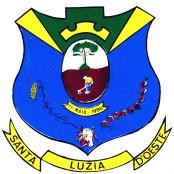 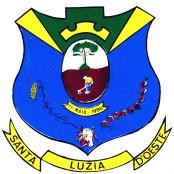 Portaria nº 047 /GP/2.020Jose Wilson dos Santos, Presidente da Câmara Municipal de Santa Luzia D’Oeste-RO, no uso de suas atribuições legais.RESOLVE:Art. 1º - Exonerar a Servidora Marli Aparecida Velho Tabalipa, portador da cédula de identidade RG 280.370 SSP/RO e do CPF: 284.033.202-72, residente e domiciliado a Rua J.K, nº 2566, Centro, Santa Luzia D’Oeste, do Cargo/função de Secretaria de Orçamento e Finanças desta Câmara Municipal.Art.2ª – Esta portaria entra em vigor na data de sua publicaçãoArt. 3º Revoga-se as disposições em contrario.Palácio Ulysses Guimarães, em 31 de dezembro de 2020.Jose Wilson dos Santos Presidente